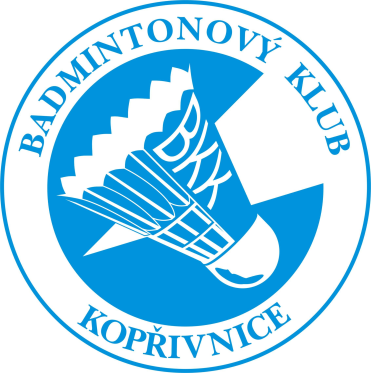 Závazná přihláškaGPC+ U15, 28.9.2019 Kopřivnice E-mailem na adresu: akcebadminton@seznam.cz     Datum:  			 Klub / oddíl:Odpovědný vedoucí na turnaji  (e-mail, telefon):Dvouhra mužů:Dvouhra žen:Čtyřhra mužů:                                 Čtyřhra žen:Smíšená čtyřhra:Smíšená čtyřhra: